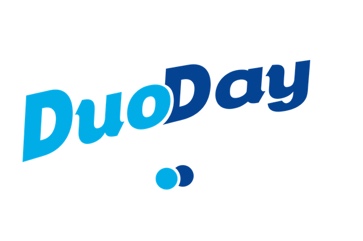 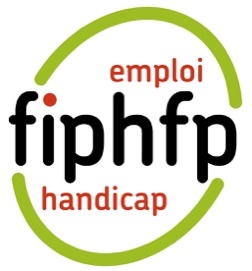 Communiqué de presse16 mai 2019DuoDay 2019 :Plus de 3 700 duos formés chez les employeurs de la Fonction publique avec le soutien du FIPHFPL’édition 2019 du DuoDay, organisée ce jeudi 16 mai, a permis à 3 751 personnes en situation de handicap de découvrir un métier ou un secteur d’activité au sein d’une administration, d’une collectivité, ou d’un établissement de santé public. En tant que partenaire de cette opération nationale portée par Sophie Cluzel, Secrétaire d’État chargée des Personnes handicapées, le Fonds pour l’insertion des personnes handicapées dans la fonction publique (FIPHFP) salue l’implication et la très forte mobilisation des employeurs publics. À l’heure où le taux de chômage des personnes en situation de handicap est de 19 %, soit le double de la moyenne nationale, le FIPHFP se réjouit du succès renouvelé de cet événement qui contribue à changer les regards sur le handicap. Un nombre de duos multiplié par 7,5 par rapport à l’édition 2018Avec 486 duos concrétisés lors de l’édition du 26 avril 2018, la Fonction publique avait largement dépassé l’objectif de 200 duos qu’elle s’était fixé. Cette année encore, la mobilisation est à la hauteur des attentes : plus de 1 000 employeurs publics ont accueilli 3 751 duos sur les 11 897 formés à l’échelle du territoire, secteur public et privé confondus.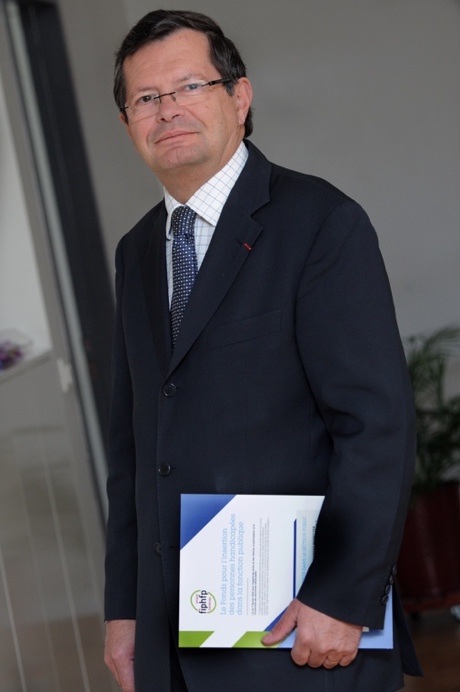 « Avec plus de 3 700 duos dans l’administration d’État, les collectivités et les hôpitaux, la Fonction publique se mobilise pour l’opération DuoDay. Chaque duo est une opportunité de découverte réciproque et fait bouger les représentations. »Marc Desjardins, Directeur du FIPHFPUn succès rendu possible par la mobilisation du FIPHFP et de ses Délégués territoriauxCette opération invite les employeurs à porter un autre regard sur les compétences professionnelles et les qualités humaines que peuvent apporter les travailleurs en situation de handicap à un collectif de travail. Elle permet aussi, dans certains cas, de créer des vocations. L’année dernière, grâce au DuoDay, 22 personnes en situation de handicap ont débuté une nouvelle aventure professionnelle au sein de la Fonction publique.Une journée d’immersion dans le quotidien d’un agent ou d’un salarié est une opportunité pour les personnes en situation de handicap qui souhaitent préciser un projet professionnel, découvrir un métier, mais aussi faire valoir leurs motivations et leurs compétences. C’est aussi parfois l’occasion de découvrir le monde professionnel ou le milieu ordinaire de travail. Le FIPHFP et ses Délégués territoriaux au handicap (DTH) ont pleinement contribué au succès de cette nouvelle édition par leur soutien et leur accompagnement auprès des employeurs publics durant toute la durée de la campagne. Cette mobilisation n’est qu’une illustration du travail de terrain réalisé par le Fonds pour répondre quotidiennement aux besoins propres à chaque territoire sur le front de l’emploi des personnes en situation de handicap.DuoDay 2019 : les chiffres clés de la Fonction publique3 751 duos formés par les employeurs publics lors du DuoDay 2019 (vs. 486 en 2018) :1 708 duos dans la fonction publique territoriale1 682 duos dans la fonction publique d’État361 duos dans la fonction publique hospitalière+ de 31 %des duos ont été réalisés dans la Fonction publique (3 751 sur les 11 897 tous secteurs confondus).1 090employeurs publics ont accueilli au moins un duo lors du DuoDay 2019.Le FIPHFP, au service des employeurs publicsCréé par la loi du 11 février 2005 et mis en place fin 2006, le FIPHFP, Fonds pour l’insertion des personnes handicapées dans la fonction publique, finance les actions de recrutement, de maintien dans l’emploi, de formation et d’accessibilité des personnes en situation de handicap dans les trois fonctions publiques (ministères, villes, conseils départementaux et régionaux, hôpitaux…).Il intervient sur l’ensemble du territoire et pour tous les employeurs publics en proposant des aides ponctuelles sur sa plateforme en ligne, ou par l’intermédiaire de conventions pluriannuelles avec les employeurs et dans le cadre du programme accessibilité. Depuis sa création, le taux d’emploi est passé de 3,74 % en 2006 à 5,61 % en 2018.Le FIPHFP est un établissement public national dirigé par Marc Desjardins : « il est placé sous la tutelle des ministres chargés des personnes handicapées, de la fonction publique de l’État, de la fonction publique territoriale, de la fonction publique hospitalière et du budget » (décret n° 2006-501 du 3 mai 2006). Sa gestion administrative est assurée par la Caisse des Dépôts.Contact presse : Romain Jacquet – TBWA\Corporate - romain.jacquet@tbwa.com – 06 87 28 88 37 